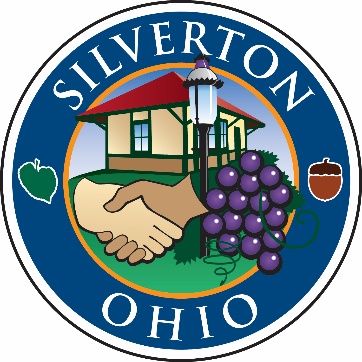 RECORD OF PROCEEDINGSMinutes of the Silverton Village Council WorkshopHeld Thursday, April 4, 2019The Council of the Village of Silverton met for a workshop in Council Chambers at 6943 Montgomery Road at 7:00 pm on Thursday, April 4, 2019. Mayor Smith called the meeting to order.OPENING REMARKS:Mayor Smith led a moment of silent prayer, followed by the Pledge of Allegiance. ROLL CALL:Elected Officials:John Smith, Mayor			PresentShirley Hackett-Austin, Council	PresentMark Quarry, Council			PresentFrank Sylvester, Council		PresentIdella Thompson, Council		PresentDottie Williams, Council		PresentFranklin Wilson, Council		PresentAlso present:Tom Carroll, Village Manager Meredith George, Clerk of CouncilBryan Pacheco, Village SolicitorLt. Pete Enderle, Hamilton County Sheriff’s OfficeMAYOR’S COMMENTS AND GUESTS:Mayor Smith noted the annual Memorial Day Parade will take place on Monday, May 27. MANAGER’S WORKSHOP DISCUSSION ITEMS:Mr. Carroll reported the opening of High Grain Brewery is approximately 30 days out. Silverton will make its final loan payment to the brewers next week. An exact opening date has not yet been determined. Mr. Carroll noted the CIC will be meeting soon to review the Voice of Your Customer report and other items. The bid opening for Kenton Avenue will take place on April 9. A resolution awarding the contract will be on the April 18 agenda.  The Elwynne Drive road project will go out to bid this summer. Mr. Carroll recently met with property owners on Stoll Lane whose land is adjacent to the Ag47 property. BUSINESS MEETINGPUBLIC COMMENT:None. INTRODUTION AND READING OF NEW AND/OR PENDING LEGISLATION:Mrs. George gave the reading of Resolution 19-797 A Resolution for the Compensation of the Position of Village Engineer for the Village of Silverton. Mr. Quarry asked about the fiscal impact. Mr. Carroll explained that the fiscal impact will be less than $5000 annually and that Kleinger’s has not received an increase in 10 years. Mr. Sylvester motioned for passage and was seconded by Mrs. Thompson. A roll call vote was taken. All members present voted aye. Motion carried. MOTION TO RETIRE TO EXECUTIVE SESSION:
At 7:13 p.m., Mr. Quarry moved to retire to executive session to consider the appointment, employment, dismissal, discipline, promotion, demotion, or compensation of a public employee or official, per O.R.C. 121.22(G)1, and to consider confidential information related to the marketing plans, specific business strategy, production techniques, trade secrets, or personal financial statements of an applicant for economic development assistance, or to negotiations with other political subdivisions respecting requests for economic development assistance, per O.R.C. 121.22(G)8. Mrs. Thompson seconded the motion. A roll call vote was taken. All members present voted aye. Motion carried. At 7:35 p.m., Mrs. Thompson moved to end executive session. Mr. Sylvester seconded the motion. A roll call vote was taken. All members present voted aye. Motion carried.  MOTION TO RECONVENE THE REGULAR SESSION:Mrs. Hackett-Austin moved to reconvene the regular session. Mr. Wilson seconded the motion. Motioned carried by a unanimous voice vote. ADJOURNMENT:Mrs. Williams moved for adjournment and was seconded by Mr. Sylvester. Motion carried by a unanimous voice vote.The meeting was adjourned at 7:36 p.m.Respectfully submitted,_____________________________        Meredith L. GeorgeClerk of Council_____________________________John A. SmithMayor